Veteran SpotlightVeteran SpotlightJames HurdName and Relation of Veteran:John Hurd, FatherBranch of Service/ Stationed/ Specialty while serving?U.S. Army/Fort Lee, Virginia/Quarter MasterClass Level:
JuniorDegree Objective:
Bachelors of ArtsMajor/Department:
Agricultural StudiesHometown:
Turlock, CABiographyWhat has been your favorite academic or student life experience so far?Hanging out at the Veteran’s Center.What is your career objective?
I want to either work dealing with money or in agriculture.Do you plan to attend Graduate School?I’m still debating if I want to.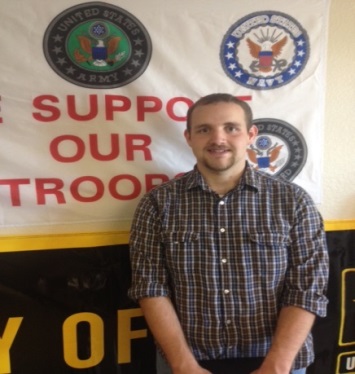 